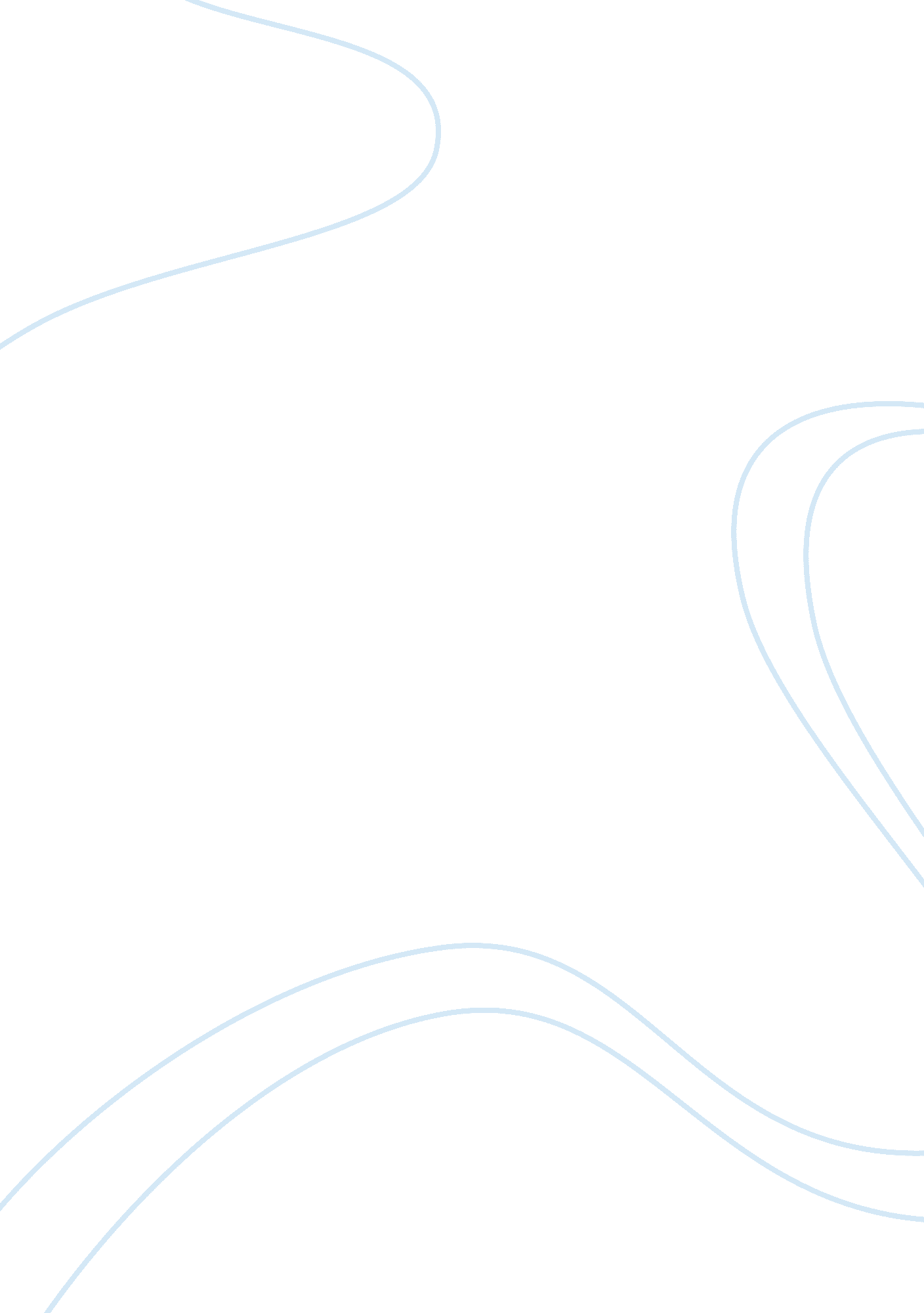 The world is fast becoming a borderless place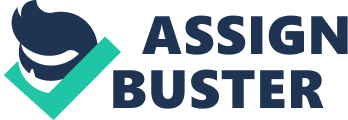 I have come to a point in life that many people have not.  I have made a firm decision to recommit myself to pursuing mydreams.  While there are those who believe that with an ounce of luck and a ton of persistence anything can be accomplished, I believethat there is no reason to expend so much energy and rely on luck. I believe in taking hold of my destiny and carving out a future for myself based on the decisions that I make in life.  Life is simply too short and too precious to be left to luck alone.  This is why I have chosen to apply for this major in electrical engineering at the University of California Los Angeles. As the world continues to change and the workplace becomes more and more challenging and competitive, it becomes imperative for anyone looking for a successfulcareerto not only have the drive to succeed but also the training and expertise to do so. I am not saying that I do not have the training and expertise at the moment but I do believe that there is still room for more.  The rich and diverseacademiccommunity at the UCLA will definitely be the perfect place for me to learn and be prepared for the challenges that lie ahead. There have been so many opportunities in life that I have not been able to take advantage of because of the competitiveness of the workingenvironment.  I believe that this experience and background of mine will help me pursue this dream.  Being a (insert career) is only the beginning of a long journey for me. I realize that it will not be easy and I look forward to that challenge.  In the short term, I see myself completing this degree and fulfilling the requirements for this course.  I believe that this experience will be sufficient to prepare me for the next step which is applying for a goodinternshipposition that will give me the training that I need.  I eventually plan to pursue largergoalssuch as taking a doctoral degree and perhaps starting my own business. The world is fast becoming a borderless place.  Cultures, races, beliefs and ideologies are blend together and interact because of the growing advances in communications.  In order to succeed in this world, one needs to be able to adapt to the various cultural differences as well as be able to maintain a certain sense of individual identity. This is the advantage that I feel I can get at this fine academic institution; the training to be competitive in the global economy and at the same time the flexibility to be able to deal with the different cultures in the diverse business world. That is why I believe that this course is a crucial step for me.  My success and my accomplishments here will herald the beginning of the fulfillment of my personal and professional goals.  It is said that the one thing that nobody can ever take away from you is youreducationand that is the one thing that I plan to not only gain for myself but for others as well. I am currently a student at Pasadena City College in California taking up electrical engineering.  My interest in this field comes from my exposure during mychildhoodin Shanghai, China, which is one of the largest industrialized cities in the world. As a national of China and a resident of the United States of America, I strongly feel thattechnologyholds the key to the future of not only the people of China but the entire world as well.  The evolutions and advances in technology have indeed expanded the frontiers of man.  Every facet of man’s life has been changed by the new technological innovations that have been introduced.  Life has become so much easier yet at the same time it seems however that life has also been turned into something more complicated; presenting new challenges and providing new frontiers to conquer. It is for this reason that I plan to be able to find gainful employment in one of the industries and do more research in this field.  I am confident that my studies in college have adequately prepared me for further study. I am now learning differential equations, general physics and programming. I have also been particularly interested in electrical power circuits’ generation, electrical inspection and codes.  In the near future, I intend to develop skills in physicalscienceand engineering, skills in management science and skills in problem solving in engineering field as well as solving computer related problems. As an active participant in extra-curricular activities such assoccer, badminton, I have participated in charity andcommunity servicewithin the community and back at home. I usually visit senior center and volunteer donations such as foodstuffs and essential items to them. Also I am the member of AGS club and Math Club. Last spring semester I got dean’s award and William MillerScholarship(This is a scholarship from Math Division). 